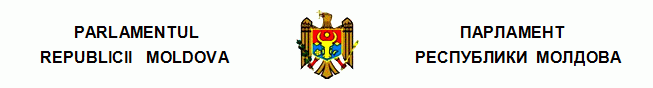 З А К О Н об обязательном страховании гражданской ответственности за ущерб, причиненный автотранспортными средствами* № 414-XVI  от  22.12.2006 Переопубликован: Мониторул Офичиал № 44-48/85 от 26.02.2016Мониторул Офичиал № 32-35/112 от 09.03.2007 * * * С О Д Е Р Ж А Н И Е Глава I ОБЩИЕ ПОЛОЖЕНИЯ Статья 1. Сфера применения Статья 2. Основные понятия Статья 3. Объект обязательного страхования автогражданской ответственности Статья 4. Категории лиц, подлежащих обязательному страхованию автогражданской ответственности Статья 5. Требования к страховщику автогражданской ответственности Статья 6. Представитель по ущербу Статья 7. Страховой случай Глава II ДОГОВОР ОБЯЗАТЕЛЬНОГО СТРАХОВАНИЯ АВТОГРАЖДАНСКОЙ ОТВЕТСТВЕННОСТИ Статья 8. Порядок заключения договора обязательного страхования автогражданской ответственности Статья 9. Срок действия договора страхования Статья 10. Прекращение договора страхования Глава III СТРАХОВЫЕ ПРЕМИИ И ПРЕДЕЛЫ ОТВЕТСТВЕННОСТИ СТРАХОВЩИКА Статья 11. Страховые премии Статья 12. Скидки и надбавки к страховым премиям Статья 13. Порядок уплаты страховой премии Статья 14. Пределы ответственности страховщика Глава IV СТРАХОВОЕ ВОЗМЕЩЕНИЕ Статья 15. Ущерб, возмещаемый страховщиком Статья 16. Ущерб, не возмещаемый страховщиком Статья 17. Размер возмещения в случае обоюдной виныГлава V ИЗВЕЩЕНИЕ ОБ УЩЕРБЕ И ОПРЕДЕЛЕНИЕ УЩЕРБА Статья 18. Обязанности страхователя Статья 19. Обязанности страховщика Статья 20. Права и обязанности потерпевшего лица Статья 21. Дело об ущербе. Установление ущерба Глава VI ОПРЕДЕЛЕНИЕ РАЗМЕРА И ВЫПЛАТА ВОЗМЕЩЕНИЯ Статья 22. Порядок определения размера возмещения Статья 23. Определение размера возмещения в случае повреждения или уничтожения автотранспортного средства Статья 24. Утратила силуСтатья 25. Определение возмещения при телесных повреждениях Статья 26. Определение размера возмещения в случае нанесения повреждений животным или их гибели Статья 27. Определение размера возмещения в случае повреждения или уничтожения иного имущества Статья 28. Выплата возмещения Статья 29. Регрессный иск Глава VII НАЦИОНАЛЬНОЕ БЮРО СТРАХОВЩИКОВ АВТОТРАНСПОРТНЫХ СРЕДСТВ Статья 30. Учреждение Национального бюро страховщиков автотранспортных средств Статья 31. Функции Национального бюро Статья 32. Членство в Национальном бюро Статья 33. Фонд защиты жертв аварии Статья 34. Фонд компенсаций Статья 35. Имущество Национального бюро Статья 351. Внешняя финансовая гарантия Статья 36. Органы управления Национального бюро Статья 37. Информация о происшествиях Статья 38. Учет в страховании Статья 39. Контроль за осуществлением обязательного страхования автогражданской ответственности Глава VIII ЗАКЛЮЧИТЕЛЬНЫЕ И ПЕРЕХОДНЫЕ ПОЛОЖЕНИЯ Статья 40. Переходные положения Статья 41. Вступление в силу. Признание утратившими силу. Обязанности Правительства Парламент принимает настоящий органический закон. Глава I ОБЩИЕ ПОЛОЖЕНИЯ Статья 1. Сфера применения Настоящий закон регулирует правовые отношения между страховщиками, страхователями и третьими лицами, вытекающие из договора обязательного страхования гражданской ответственности за ущерб, причиненный автотранспортными средствами, а также устанавливает порядок осуществления данного вида страхования. Статья 2. Основные понятия В настоящем законе используются следующие основные понятия: автотранспортное происшествие – непредвиденное, случайное событие, вызванное одним или более автотранспортными средствами, которое причинило ущерб некоторым лицам и которое может повлечь притязания на возмещение; обязательное страхование гражданской ответственности за ущерб, причиненный автотранспортными средствами (далее – обязательное страхование автогражданской ответственности) – заключение договора страхования, удостоверенного страховым полисом АГО и/или страховым сертификатом “Зеленая карта”, согласно которому страховщик, получивший в соответствии с настоящим законом лицензию на осуществление деятельности в области обязательного страхования автогражданской ответственности, за определенную сумму премии, уплаченную страхователем, обязуется возместить ущерб, причиненный автотранспортным происшествием в течение срока действия договора страхования; страхователь – физическое или юридическое лицо, заключившее договор обязательного страхования автогражданской ответственности; орган надзора – Национальная комиссия по финансовому рынку;автотранспортное средство – самодвижущаяся наземная механическая система, за исключением передвигающейся по рельсовым путям, служащая для перевозки пассажиров, багажа и грузов или выполняющая любые иные работы и услуги, связанные с перевозками: легковой автомобиль, автобус, микроавтобус, троллейбус, грузовой автомобиль (в том числе специализированный), мотоцикл, трактор. Согласно настоящему закону прицепы, полуприцепы и другие их виды, иные самоходные механизмы, допущенные к эксплуатации согласно действующему законодательству или зарегистрированные за рубежом компетентными органами, включаются в категорию автотранспортных средств; национальное бюро – профессиональная организация, созданная в соответствии с Рекомендацией № 5 от 25 января 1949 года, принятой Подкомитетом по автомобильному транспорту Комитета по внутреннему транспорту Европейской экономической комиссии Организации Объединенных Наций, и объединяющая страховщиков одного государства, уполномоченных осуществлять страхование автогражданской ответственности; Национальное бюро страховщиков автотранспортных средств – национальное бюро Республики Молдова; Совет Бюро Международной системы страхования “Зеленая карта” (далее – Совет Бюро) – международная ассоциация национальных бюро стран-членов Международной системы страхования “Зеленая карта”, ответственная за управление и координацию отношений между национальными бюро по страхованию автогражданской ответственности; частичный ущерб – повреждение автотранспортного средства в такой мере, что восстановление или замена поврежденных составных частей и деталей возможны и величина реально понесенного ущерба не превышает 75 процентов стоимости автотранспортного средства на дату совершения происшествия;полный ущерб – уничтожение автотранспортного средства или повреждение его в такой мере, что восстановление или замена поврежденных составных частей и деталей невозможны либо что величина реально понесенного ущерба превышает 75 процентов стоимости автотранспортного средства на дату совершения происшествия;дело об ущербе – дело, включающее все документы, необходимые для установления и разрешения страхового случая; территория, покрытая страхованием автогражданской ответственности (далее – территория, покрытая страхованием) – территория Республики Молдова (внутреннее обязательное страхование автогражданской ответственности) и территории государств, национальные бюро которых являются сторонами Соглашения между страховыми национальными бюро государств-членов европейского экономического пространства и других ассоциированных государств, подписанного Национальным бюро страховщиков автотранспортных средств (внешнее обязательное страхование автогражданской ответственности); потерпевшее лицо – любое лицо, имеющее право на страховое возмещение за ущерб или телесные повреждения, причиненные в результате автотранспортного происшествия; страховой полис АГО – страховой полис обязательного страхования автогражданской ответственности, удостоверяющий заключение договора обязательного страхования автогражданской ответственности и действующий в пределах территории Республики Молдова; страховой сертификат “Зеленая карта” – международный документ страхования, выданный на имя национального бюро, подтверждающий наличие обязательного страхования автогражданской ответственности и действительный за пределами страны-эмитента в соответствии с Рекомендацией № 5 от 25 января 1949 года, принятой Подкомитетом по автомобильному транспорту Комитета по внутреннему транспорту в рамках Экономической комиссии Организации Объединенных Наций для Европы; владелец автотранспортного средства – собственник автотранспортного средства по праву, а также лицо, владеющее автотранспортным средством на основе договора имущественного найма, лизинга или иных документов, предусмотренных законодательством; ущерб – отрицательный эффект, понесенный потерпевшим физическим или юридическим лицом при наступлении риска, покрытого договором обязательного страхования автогражданской ответственности; Общее положение Совета Бюро – официальный документ, принятый Советом Бюро в Ретимноне (о.Крит) 30 мая 2002 года, содержащий обязательные положения, регулирующие отношения между национальными бюро страховщиков стран-членов Международной системы страхования “Зеленая карта”; специализированная организация – физическое или юридическое лицо, имеющее соответствующее разрешение (зарегистрированное в соответствии с законом), объектом деятельности которого являются продажа автотранспортных средств, комплектующих и запасных частей к ним и/или выполнение работ по обслуживанию и ремонту указанных средств; пользователь – лицо, управляющее автотранспортным средством. Им могут быть: страхователь, лица, включенные в договор страхования, другие лица, управляющие автотранспортным средством с ведома или без ведома владельца. При обучении на курсах водителей пользователем считается лицо, обучающее вождению автомобилем; система “bonus-malus” – система скидок и надбавок к страховым премиям обязательного страхования автогражданской ответственности, применяемая в зависимости от обстоятельств причинения ущерба; остаточная стоимость – стоимость частей автотранспортного средства, оставшихся неповрежденными, подлежащих разборке и использованию в случае полного ущерба. Статья 3. Объект обязательного страхования автогражданской ответственности Объектом обязательного страхования автогражданской ответственности является гражданская ответственность владельца и пользователя автотранспортного средства за любой ущерб или телесное повреждение, причиненные в результате автотранспортного происшествия, имевшего место на территории, покрытой страхованием. Статья 4. Категории лиц, подлежащих обязательному страхованию автогражданской ответственности (1) Физические и юридические лица, владеющие автотранспортными средствами, подлежащими регистрации на территории Республики Молдова, обязаны страховаться на случай автогражданской ответственности вследствие ущерба, причиненного автотранспортным происшествием, происшедшим на территории, покрытой страхованием. (11) Обязанность страхования не распространяется на владельца автотранспортного средства, риск которого застрахован согласно настоящему закону другим лицом.(2) Лица, въезжающие на территорию Республики Молдова на автотранспортных средствах, зарегистрированных за рубежом, считаются застрахованными, если они: а) застрахованы в соответствии с настоящим законом; b) владеют международными документами страхования, действительными в Республике Молдова. Статья 5. Требования к страховщику автогражданской ответственности (1) Страховщик может осуществлять деятельность по внутреннему обязательному страхованию автогражданской ответственности, если дополнительно к требованиям, установленным Законом о страховании, выполняет следующие условия: а) располагает не менее чем одним представителем по ущербу в каждом муниципии Республики Молдова, а также в каждом филиале и/или представительстве; b) оснащен вычислительной техникой и соответствующим программным обеспечением, а также располагает персоналом, позволяющими вести детальный учет страховых документов и обобщать информацию и/или накопленные данные и одновременно передавать эту информацию по электронной почте единой информационной системе, созданной органом надзора. При этом информационная система страховщика должна в обязательном порядке обеспечивать передачу в онлайновом режиме посредством web-технологий информации об обязательном страховании автогражданской ответственности между главным офисом или имеющими соответствующее разрешение подразделениями страховщика и органом надзора; с) не находится в процессе финансового оздоровления или несостоятельности, предусмотренном специальным законодательством в области страхования и несостоятельности. (2) Страховщик может осуществлять внешнее обязательное страхование автогражданской ответственности, если дополнительно к условиям, установленным частью (1), соответствует следующим требованиям: а) участвует собственными денежными средствами в первоначальном взносе Фонда компенсации; b) участвует собственными денежными средствами в формировании внешней финансовой гарантии, предусмотренной статьей 351, в период действия требования Совета Бюро по поддержанию такой гарантии. Статья 6. Представитель по ущербу (1) Страховщик автогражданской ответственности обязан назначить в каждом филиале и/или представительстве одного представителя по ущербу. Если в каком-либо муниципии страховщик не располагает филиалом и/или представительством, полномочия представителя по ущербу осуществляются страховым брокером – юридическим лицом, уполномоченным страховщиком. (2) На представителя по ущербу возлагаются обязанности по приему заявлений о возмещении ущерба и по сбору информации, необходимой для рассмотрения и разрешения страховщиком таких заявлений; он также имеет право заключать договоры страхования. (3) Представитель по ущербу обладает правом принимать решения в пределах, установленных страховщиком, для представления страховщика в отношениях с потерпевшим лицом. Назначение представителя по ущербу не исключает право потерпевшего лица или его страховщика начать прямые процедуры против лица, виновного в автотранспортном происшествии, или против его страховщика. (4) Наделение страхового брокера полномочиями представителя по ущербу не означает однозначно открытие филиала или представительства страховщика автогражданской ответственности. (5) Страховой брокер может осуществлять свою деятельность в качестве представителя по ущербу от имени нескольких страховщиков. Статья 7. Страховой случай (1) В рамках обязательного страхования автогражданской ответственности страховым случаем считается происшествие, совершенное автотранспортным средством, владелец которого выполнил обязательства по обязательному страхованию автогражданской ответственности, приведшее к ущербу, если он причинен: а) как во время движения, так и во время стоянки автотранспортного средства; b) вследствие случайного отсоединения во время движения автотранспортного средства прицепа, полуприцепа или других видов прицепов; с) будучи спровоцирован устройствами или приспособлениями, которыми было оснащено автотранспортное средство; d) вследствие утечки, рассыпания или случайного падения перевозимых веществ, материалов или объектов; е) при посадке в автотранспортное средство или при высадке из него. (2) Страхователь не несет автогражданской ответственности в случаях, когда происшествие: а) явилось следствием форс-мажорных обстоятельств, в том числе различных военных действий или мер военного времени, чрезвычайных ситуаций, стихийных бедствий, ядерного взрыва, радиации или радиоактивного загрязнения, массовых волнений, террористических актов; b) произошло исключительно по вине потерпевшего. Глава II ДОГОВОР ОБЯЗАТЕЛЬНОГО СТРАХОВАНИЯ АВТОГРАЖДАНСКОЙ ОТВЕТСТВЕННОСТИ Статья 8. Порядок заключения договора обязательного страхования автогражданской ответственности (1) Обязательное страхование автогражданской ответственности осуществляется непосредственно путем заключения договора страхования между владельцем автотранспортного средства и страховщиком, владеющим лицензией на осуществление деятельности в области обязательного страхования автогражданской ответственности, который составляется на бумаге и/или с использованием онлайновых электронных технических средств в порядке, установленном нормативными актами органа надзора. (2) Договор обязательного страхования автогражданской ответственности между физическим лицом, за исключением индивидуального предпринимателя, и страховщиком заключается в обязательном порядке: а) с указанием лиц, допущенных к пользованию автотранспортным средством, в отношении которого заключается договор (ограниченное число пользователей), или b) без указания лиц, допущенных к пользованию автотранспортным средством, в отношении которого заключается договор (неограниченное число пользователей). (21) Не считается застрахованным риск пользователя автотранспортного средства, не включенного в договор страхования, заключенный согласно пункту а) части (2). (22) Договор обязательного страхования автогражданской ответственности между юридическим лицом или индивидуальным предпринимателем и страховщиком заключается без указания лиц, допущенных к пользованию автотранспортным средством, в отношении которого заключается договор (неограниченное число пользователей). (23) При передаче страхователем – физическим лицом, за исключением индивидуального предпринимателя, автотранспортного средства, в отношении которого был заключен договор, во владение юридическому лицу или индивидуальному предпринимателю на основе договора имущественного найма или иного документа, предусмотренного законодательством, риск лиц, допущенных юридическим лицом или индивидуальным предпринимателем к пользованию автотранспортным средством, не считается застрахованным договором, заключенным в соответствии с частью (2).(3) Заключение договора страхования запрашивается у страховщика путем подачи на его имя соответствующего заявления. Страховщик не вправе отказать в принятии, рассмотрении и разрешении заявления о страховании. (4) Договор страхования подтверждает осуществление обязательного страхования автогражданской ответственности. Заключение договора внутреннего обязательного страхования автогражданской ответственности подтверждается страховым полисом АГО, заключение договора внешнего обязательного страхования автогражданской ответственности – страховым сертификатом “Зеленая карта”. Страховой полис АГО и/или страховой сертификат “Зеленая карта” выдаются при условии полной уплаты страховой премии. (41) При отчуждении автотранспортного средства приобретатель имеет возможность изменить страховой договор либо, если риск приобретателя застрахован на основе данного договора, сохранить его. (42) Страхователь вправе запросить изменения страхового договора в части количества допущенных к пользованию автотранспортным средством лиц. В таком случае страховщик пересматривает страховую премию в зависимости от соответствующего фактора риска. Изменения в договоре страхования вступают в силу с момента внесения их в единую информационную систему, созданную органом надзора.(43) Дубликат страхового полиса АГО и/или страхового сертификата “Зеленая карта” выдается по требованию страхователя при условии аннулирования ранее выданного формуляра и покрытия заявителем стоимости дубликата.(5) Форма и содержание заявления о страховании, договора страхования, страхового полиса АГО и страхового сертификата “Зеленая карта” являются едиными для всех страховщиков и устанавливаются органом надзора. Форма и содержание страхового сертификата „Зеленая карта” устанавливаются в соответствии с образцом, утвержденным Советом Бюро. (6) Физические или юридические лица, владеющие более чем одним автотранспортным средством, зарегистрированным или подлежащим регистрации в Республике Молдова, могут заключить единый договор страхования автогражданской ответственности, указав в договоре количество автотранспортных средств, технические характеристики и идентификационные данные, для чего страховщик должен выдать страховой полис АГО и/или страховой сертификат “Зеленая карта” на каждую транспортную единицу. (7) При заключении договора страхования владелец автотранспортного средства позволяет страховщику проверить техническое состояние автотранспортного средства, в отношении которого затребовано заключение договора обязательного страхования автогражданской ответственности, и излагает в заявлении обстоятельства причинения ущерба. (8) Оказание услуг по обязательному страхованию автогражданской ответственности (внутреннему и внешнему) осуществляется исключительно в оборудованных помещениях страховщиков или посредников в страховании, оснащенных кассовыми аппаратами и вычислительной техникой, позволяющей регистрировать договоры, вести их учет и передавать информацию в централизованную базу данных страховщика, Национальному бюро страховщиков автотранспортных средств и органу надзора. Статья 9. Срок действия договора страхования (1) Договор обязательного страхования автогражданской ответственности заключается на срок 12 месяцев, за исключением случаев, предусмотренных частями (2)-(4). Страхование является действительным при условии уплаты страхователем страховых премий за период страхования, соответствующий сроку действия договора. (2) Допускается заключение договоров страхования на срок менее 12 месяцев для специализированных автотранспортных средств, оснащенных заводом-изготовителем или переоснащенных на законном основании устройствами и установками для сезонных сельскохозяйственных, снегоуборочных или иных аналогичных работ.(3) Договор внешнего обязательного страхования автогражданской ответственности может быть заключен на срок менее 12 месяцев, но не менее чем на 15 дней. (4) Лица, пользующиеся на территории Республики Молдова автотранспортными средствами, зарегистрированными за рубежом, но не застрахованными или срок страхования которых истекает во время нахождения на территории Республики Молдова, заключают договоры обязательного страхования автогражданской ответственности при въезде автотранспортного средства на территорию Республики Молдова в пунктах пропуска через государственную границу или, самое позднее, в последний день истечения срока действия страховых документов в получивших разрешение офисах страховщика. Договоры заключаются на весь период нахождения на территории Республики Молдова, но не менее чем на 15 дней. (5) Ответственность страховщика начинается с момента, указанного в страховом полисе АГО и/или страховом сертификате “Зеленая карта”, и заканчивается в 24.00 последнего дня срока действия, предусмотренного страховым полисом АГО и/или страховым сертификатом “Зеленая карта”, или до указанной даты, в момент изъятия автотранспортного средства из состава участвующих в движении. Статья 10. Прекращение договора страхования (1) Договор обязательного страхования автогражданской ответственности прекращается в случае: а) исключения автотранспортного средства из государственного реестра; b) ликвидации страхователя – юридического лица или смерти страхователя – физического лица; с) принятия судебной инстанцией окончательного решения о прекращении действия договора, а также d) в иных случаях, предусмотренных законодательством. (2) Договор страхования не прекращается в случае наступления страхового риска и выплаты страхового возмещения. (3) При прекращении договора страхования страховщик возвращает страхователю страховую премию за дни, оставшиеся до истечения срока действия договора, имея право удержать из нее сумму своих расходов, но не более 20 процентов страховой премии, начисленной к возврату. Страховая премия, начисленная к возврату, представляет собой начисленную страховщиком брутто-премию, относящуюся к неиспользованному периоду договора страхования и рассчитанную соразмерно данному периоду. (4) Договор страхования считается недействительным в случаях, предусмотренных действующим законодательством. Действие договора страхования не распространяется на автотранспортные происшествия, случившиеся по вине страхователя до заключения соответствующего договора. Глава III СТРАХОВЫЕ ПРЕМИИ И ПРЕДЕЛЫ ОТВЕТСТВЕННОСТИ СТРАХОВЩИКА Статья 11. Страховые премии (1) Базовая страховая премия по внутреннему и внешнему обязательному страхованию автогражданской ответственности устанавливается и пересматривается органом надзора не менее одного раза в год в соответствии с актуарными методами, утвержденными его нормативными актами.(2) Страховая премия рассчитывается на основе базовой страховой премии с применением корректировочных коэффициентов, установленных согласно нормативным актам, указанным в части (1), и системы “bonus-malus”. (3) Страховщикам запрещается получать страховые премии, размер которых меньше размера премии, рассчитанной на основе базовой премии с применением корректировочных коэффициентов, за исключением случаев, предусмотренных статьей 12. *Статья 11. Страховые премии(1) Базовые страховые премии и величина корректировочных коэффициентов по внутреннему и внешнему обязательному страхованию автогражданской ответственности устанавливаются страховщиками на основании расчетов, произведенных в соответствии с утвержденной органом надзора единой методологией, которая устанавливает порядок расчета базовых страховых премий, виды корректировочных коэффициентов и порядок их расчета, минимальную и максимальную долю расходов страховщика и маржи прибыли, включенных в структуру страховой премии, другие актуарные аспекты.(2) Подлежащая получению от страхователя страховая премия рассчитывается путем применения к базовой страховой премии корректировочных коэффициентов и коэффициента bonus-malus.(3) До введения в действие базовые страховые премии и величина корректировочных коэффициентов по внутреннему и внешнему обязательному страхованию автогражданской ответственности, заверенные актуарием, представляются страховщиками на рассмотрение органу надзора. Порядок представления, рассмотрения, утверждения, отклонения базовых страховых премий и корректировочных коэффициентов, требования по представлению произведенных актуарных расчетов и сопутствующей статистической информации устанавливаются нормативными актами органа надзора.________________* На основании Закона № 239 от 29.12.2015, М.О. № 25-30/59 от 05.02.2016, ст.11 вступает в силу с 01.02.2018 Статья 12. Скидки и надбавки к страховым премиям (1) Страховщик может предоставить скидки до 25 процентов суммы страховой премии физическим лицам, достигшим пенсионного возраста, и лицам с нарушениями опорно-двигательного аппарата, владеющим мотоциклами и автотранспортными средствами, приспособленными к их возможностям. Физическим лицам, достигшим пенсионного возраста, не предоставляются скидки страховой премии, если в договоре указаны допущенными к пользованию автотранспортным средством лица, не достигшие пенсионного возраста, или если договор заключен без указания лиц, допущенных к пользованию автотранспортным средством (неограниченное число пользователей). [Часть (2) ст.12 утратила силу согласно Закону N 239 от 29.12.2015, в силу 05.02.2016] (3) При заключении договоров внутреннего обязательного страхования автогражданской ответственности с юридическими лицами, которые осуществляют деятельность в области грузовых и пассажирских международных перевозок, входящих в системы “TIR-CARNET” и “INTER-BUS”, страховщики могут предоставлять скидки до 60 процентов суммы страховой премии, рассчитанной в соответствии с частью (2) статьи 11, исключительно в случаях, когда международные перевозчики подтверждают наличие страхового сертификата “Зеленая карта” со сроком действия 12 месяцев. (4) При расчете размера страховых премий к уплате страховщик применяет систему “bonus-malus” согласно процедуре, установленной органом надзора, которая предусматривает ежегодное уменьшение в размере 5 процентов (но не более 50 процентов в течение 10 лет) размера страховых премий по обязательному страхованию автогражданской ответственности для пользователей, не допустивших автотранспортных происшествий в течение 10 лет, и увеличение размера страховых премий – для пользователей, допустивших автотранспортные происшествия. (5) В целях применения системы „bonus-malus” страховщики получают доступ к информации об истории ущербов страхователей и пользователей автотранспортных средств из единой информационной системы, созданной органом надзора.(6) Виды информации, подлежащей сбору и передаче страховщиками в единую информационную систему, предусмотренную частью (5), устанавливаются нормативными актами органа надзора.Статья 13. Порядок уплаты страховой премии (1) Страховая премия уплачивается полностью за весь период страхования, указанный в страховом полисе АГО и/или страховом сертификате “Зеленая карта”. (2) Доказательство уплаты страховой премии представляет страхователь. Подтверждающим документом является кассовый чек или платежное поручение. Статья 14. Пределы ответственности страховщика (1) Страховое возмещение устанавливается и выплачивается в пределах ответственности страховщика. (2) Пределы ответственности страховщика составляют: а) 1000000 леев – за повреждение или уничтожение имущества независимо от числа потерпевших в результате происшествия лиц; b) 1000000 леев – для каждого пострадавшего в случае телесного повреждения или смерти, но не более 5000000 леев независимо от числа потерпевших в результате аварии лиц. (3) Возмещения, предусмотренные договором обязательного страхования автогражданской ответственности, выплачиваются независимо от количества происшествий, имевших место в период страхования. (4) Если размер ущерба, причиненного одним и тем же происшествием нескольким лицам, включая расходы, понесенные ими в гражданском процессе, превышает установленный предел, возмещение выплачивается в установленных пределах каждому пострадавшему лицу пропорционально соотношению между максимальным пределом и общей суммой ущерба. (5) В случаях, когда размер ущерба превышает пределы ответственности страховщика, установленные в части (2), потерпевший вправе, в соответствии с действующим гражданским законодательством, обратиться в суд с иском к виновнику происшествия о возмещении суммы ущерба, превышающей установленный предел. (6) Владельцы автотранспортных средств вправе заключать договоры добровольного (факультативного) страхования гражданской ответственности для возмещения ущерба, превышающего пределы, установленные в части (2). Глава IV СТРАХОВОЕ ВОЗМЕЩЕНИЕ Статья 15. Ущерб, возмещаемый страховщиком (1) Страховщик возмещает ущерб в случае, если он был причинен по вине страхователя или пользователя автотранспортного средства, в том числе если на день происшествия: a) пользователь не внесен в договор страхования, заключенный между владельцем и страховщиком; b) пользователь или страхователь не имеет водительских прав соответствующей категории; c) пользователь или страхователь не соблюдал установленные законом требования по технике безопасности и относительно состояния автотранспортного средства. (2) В случае телесных повреждений или смерти страховое возмещение выплачивается как лицам, находящимся вне автотранспортного средства, совершившего происшествие, так и лицам, находящимся в данном автотранспортном средстве, за исключением его пользователя. (3) Члены семьи страхователя, пользователя автотранспортного средства или любого другого лица, гражданская ответственность которого наступила в связи с автотранспортным происшествием и покрыта обязательным страхованием автогражданской ответственности, не исключаются вследствие указанной родственной связи из числа бенефициариев страхования от телесных повреждений. (4) В случае уничтожения или повреждения имущества страховое возмещение выплачивается за имущество, находящееся вне автотранспортного средства, совершившего происшествие, за исключением имущества, указанного в статье 16. За имущество, находящееся непосредственно в автотранспортном средстве, страховое возмещение выплачивается только в случае, если транспортировка имущества не осуществлялась на основе договорных отношений с владельцем или пользователем данного автотранспортного средства, а также если имущество не принадлежало владельцу или пользователю автотранспортного средства, ответственного за совершение происшествия. (5) В случае, если ущерб был причинен прицепом, он покрывается обязательным страхованием автогражданской ответственности владельца автотранспортного средства, только если данный прицеп: a) прикреплен к автотранспортному средству или b) отделился от автотранспортного средства и продолжает двигаться. (6) Ущерб, причиненный прицепом, покрывается обязательным страхованием автогражданской ответственности владельца прицепа, если прицеп: a) не прикреплен к автотранспортному средству или b) отделен от автотранспортного средства и простаивает. (7) Положения части (5) применяются также в случаях, когда автотранспортное средство прикреплено с целью его транспортировки. Статья 16. Ущерб, не возмещаемый страховщиком (1) Страховщик не выплачивает возмещение за: а) часть ущерба, которая превышает пределы страхового возмещения, предусмотренные частью (2) статьи 14, на день совершения происшествия, независимо от числа потерпевших и от числа лиц, ответственных за причинение ущерба; b) ущерб, причиненный на рабочем месте устройствами или установками, смонтированными на автотранспортном средстве и используемыми как рабочее оборудование или устройства; с) ущерб, причиненный происшествиями, совершенными во время погрузки и разгрузки и являющимися рисками профессиональной деятельности; d) ущерб, являющийся следствием транспортировки опасных веществ (радиоактивных, воспламеняющихся, взрывчатых), которые вызвали или усугубили наступление ущерба, если риск транспортировки этих веществ подлежит обязательному страхованию; e) ущерб, связанный с загрязнением окружающей среды в результате происшествия; f) ущерб, вызванный утерей или уничтожением ценных бумаг, денег, драгоценных камней, предметов из ценных металлов и драгоценных камней, предметов искусства и других предметов интеллектуальной собственности; g) снижение стоимости имущества после ремонта; h) ущерб, причиненный при использовании автотранспортного средства в спортивных соревнованиях и тренировках, организованных в местах, специально предусмотренных для этого; i) ущерб, наступивший в ситуации, когда ответственность страховщика еще не началась или уже прекратилась; j) ущерб, причиненный имуществу физических или юридических лиц, заключивших договор страхования автогражданской ответственности, если он был нанесен автотранспортным средством, находящимся в их владении; k) суммы, которые пользователь автотранспортного средства, ответственный за причинение ущерба, обязан уплатить владельцу, доверившему ему застрахованное автотранспортное средство, за повреждение или уничтожение данного автотранспортного средства; l) суммы по возмещению морального ущерба, понесенного в результате происшествия. (2) В целях возмещения ущерба, исключенного из обязательного страхования автогражданской ответственности в соответствии с частью (1), потерпевший вправе обратиться в суд с гражданским иском к лицу, виновному в наступлении происшествия. Статья 17. Размер возмещения в случае обоюдной вины(1) В случае, когда в происшествии или в увеличении размера ущерба виновны стороны, каждая из них обязана возместить только ту часть ущерба, за которую она ответственна. В данном случае размер ответственности каждой из сторон за совершение автотранспортного происшествия устанавливается на основании актов и других средств доказывания. (2) Если размер ответственности каждой из сторон за совершенное происшествие не может быть установлен согласно части (1), признается равная ответственность сторон, причастных к происшествию, при этом каждая сторона имеет право на возмещение в размере, в котором не несет ответственности за совершение происшествия. Глава V ИЗВЕЩЕНИЕ ОБ УЩЕРБЕ И ОПРЕДЕЛЕНИЕ УЩЕРБА Статья 18. Обязанности страхователя (1) В случае совершения автотранспортного происшествия страхователь или пользователь автотранспортного средства обязан: а) принять все возможные меры для уменьшения причиненного ущерба; b) незамедлительно после совершения автотранспортного происшествия известить об этом органы полиции или другие правоохранительные органы, требуя составления акта о причинах и обстоятельствах происшествия, а также о его последствиях; c) в течение 48 часов с момента совершения происшествия известить об этом страховщика, выдавшего страховой полис АГО или страховой сертификат “Зеленая карта”. Участники происшествия, владеющие страховыми полисами АГО и/или страховыми сертификатами “Зеленая карта”, независимо от результата установления виновника происшествия извещают соответствующих страховщиков и обязаны не предпринимать самостоятельно меры по устранению повреждений; d) сообщить участникам происшествия и потерпевшему или его близким о том, что владеет страховым полисом АГО и/или страховым сертификатом “Зеленая карта”, а также необходимые сведения о страховщике;e) предъявить, лично или через своего законного представителя, по местонахождению страховщика или представителя по ущербу, акт компетентных органов и организаций о совершении автотранспортного происшествия, действительное водительское удостоверение соответственно категории управляемого автотранспортного средства, свидетельство о регистрации и отчет о периодическом техническом осмотре автотранспортного средства, вызвавшего автотранспортное происшествие. Указанные документы предъявляются в заверенных страхователем копиях или в подлиннике для снятия копий страховщиком; f) по требованию страховщика обеспечить ему доступ к автотранспортному средству, вызвавшему автотранспортное происшествие.(2) Невыполнение страхователем или пользователем автотранспортного средства положений пунктов b) и c) части (1) не освобождает страховщика от обязательства выплаты возмещения, однако страховщик вправе предъявить страхователю регрессный иск в части дополнительных затрат, возникших в результате невыполнения указанных положений. (3) В случае тяжких телесных повреждений или гибели страхователя либо пользователя автотранспортного средства, виновного в совершении происшествия, потерпевший получает информацию о страховщике виновного лица от Национального бюро страховщиков автотранспортных средств. Статья 19. Обязанности страховщика (1) После получения извещения об автотранспортном происшествии страховщик обязан: а) открыть дело об ущербе; b) запросить у компетентных органов и организаций (полиция, пожарная служба, прокуратура, медицинское учреждение) информацию о происшествии и его последствиях, предусмотренную пунктом а) части (3) статьи 21, если страхователь или потерпевшее лицо не предоставили страховщику такую информацию, заверенную соответствующим образом;c) осмотреть поврежденное имущество и составить протокол об установлении ущерба в течение 5 рабочих дней с момента получения заявления потерпевшего лица о страховом возмещении; d) закрыть дело о материальном ущербе в срок не более 15 календарных дней с даты представления потерпевшим последнего документа, необходимого для завершения дела об ущербе; e) закрыть дело о телесных повреждениях или о смерти в срок не более 10 календарных дней с даты представления потерпевшим последнего документа, подтверждающего ущерб; f) выплатить страховое возмещение в сроки, установленные настоящим законом. (2) Страховщик обязан принять решение по заявлению и выплатить страховое возмещение в срок, не превышающий 3 месяцев с даты подачи заявления о возмещении ущерба. Статья 20. Права и обязанности потерпевшего лица (1) Права лица, потерпевшего в результате происшествия, совершенного на территории Республики Молдова автотранспортным средством, находящимся во владении страхователя, осуществляются против страховщика автогражданской ответственности непосредственно по его местонахождению или через представителя по ущербу в пределах ответственности страховщика, предусмотренной настоящим законом. (2) Права лица, потерпевшего в результате происшествия, совершенного на территории Республики Молдова автотранспортным средством, находящимся во владении лица, застрахованного за рубежом, осуществляются против страховщика этого лица через Национальное бюро страховщиков автотранспортных средств при условии соблюдения требований, предусмотренных пунктом b) части (2) статьи 4. (3) Потерпевшее лицо может обратиться с заявлением о возмещении ущерба непосредственно к страховщику автогражданской ответственности или к представителю по ущербу, им назначенному, независимо от того, выполнил или не выполнил страхователь обязательство об извещении, предусмотренное пунктом с) части (1) статьи 18. (4) Страховщик не вправе отказать в рассмотрении и разрешении заявления о возмещении ущерба, поданного согласно части (3). (5) Права лица, потерпевшего в результате автотранспортного происшествия, виновник которого и/или автотранспортное средство остались неопознанными либо если владелец автотранспортного средства не заключил договор обязательного страхования автогражданской ответственности, осуществляются против Национального бюро страховщиков автотранспортных средств, и выплата возмещения производится в соответствии со статьей 14. В этом случае права и обязанности по делу об ущербе, установлению ущерба, определению и выплате возмещения, предусмотренные настоящим законом для страховщика, устанавливаются и для Национального бюро страховщиков автотранспортных средств. (6) Потерпевшее лицо или его законный представитель обязаны обеспечить в сроки, указанные в пункте с) части (1) статьи 19, доступ страховщика или его представителя по ущербу к имуществу, поврежденному в результате совершения автотранспортного происшествия, чтобы страховщик имел возможность установить реальный размер ущерба. (7) Если несоблюдение потерпевшим или его законным представителем обязанностей, предусмотренных частью (6), обусловило невозможность составления дела об ущербе и/или установления страховщиком размера ущерба, страховщик освобождается от обязанности выплатить страховое возмещение. Статья 21. Дело об ущербе. Установление ущерба (1) При подаче потерпевшим лицом или его представителем заявления о возмещении ущерба страховщик или, в соответствующих случаях, Национальное бюро страховщиков автотранспортных средств открывает дело об ущербе и устанавливает ущерб в соответствии с пунктом c) части (1) статьи 19. (11) Одновременно с открытием дела об ущербе страховщик или, в соответствующих случаях, Национальное бюро страховщиков автотранспортных средств выдает в письменном виде потерпевшему лицу или его представителю перечень документов, необходимых для закрытия дела и осуществления выплаты, не выходящих за пределы тех, что представляются потерпевшим лицом согласно части (3). (2) Если страховщик не осмотрел поврежденное имущество и не составил протокол об установлении ущерба в срок, указанный в пункте с) части (1) статьи 19, потерпевшее лицо вправе обратиться к услугам независимого эксперта или специализированной организации для установления ущерба, не представляя страховщику поврежденное имущество. (3) Дело об ущербе включает в обязательном порядке: а) копии документов об установлении факта и обстоятельств совершения автотранспортного происшествия, составленных сотрудниками органов внутренних дел, пожарной службы, прокуратуры, медицинского учреждения; b) объяснение страхователя или пользователя автотранспортного средства по поводу совершения автотранспортного происшествия, за исключением случаев тяжких телесных повреждений либо смерти страхователя или пользователя, происшедших вследствие автотранспортного происшествия, или случая их уклонения от ответственности; c) заявление потерпевшего лица об установлении ущерба, определении и выплате страхового возмещения; d) протокол об установлении ущерба; e) дополнительный протокол об установлении ущерба, в случае необходимости; f) акт оценки или смету затрат на ремонт и/или замену поврежденных частей или деталей с указанием цен, составленные независимым экспертом или специализированной организацией, выбранными сторонами;g) документы, подтверждающие осуществление ремонта, замену поврежденных деталей и их стоимость, составленные специализированной организацией, выбранной сторонами, в случае необходимости; h) документы, подтверждающие получение пострадавшим лицом телесных повреждений или его смерть; i) документы, предусмотренные статьей 25, в случае необходимости; j) окончательное решение суда о размерах возмещения и порядке его выплаты, в случае необходимости; k) копии бухгалтерских документов, подтверждающих выплату возмещения; l) письменное подтверждение потерпевшим лицом или его представителем факта получения возмещения и отсутствия претензий к страховщику, за исключением случаев, предусмотренных частью (3) статьи 28. Составляется в двух экземплярах, по одному экземпляру для каждой из сторон, и подписывается сторонами; m) письменное обязательство потерпевшего лица возвратить полученное возмещение в случае, если документы, составленные сотрудниками органов внутренних дел, пожарной службы, прокуратуры, медицинского учреждения, аннулированы, в случае необходимости. (4) Протокол об установлении ущерба составляется страховщиком с участием страхователя и/или пользователя автотранспортного средства и потерпевшего лица или их представителей на основании доверенности и подписывается всеми лицами, участвующими в его составлении. (5) Возможные возражения сторон относительно установленного ущерба указываются в протоколе или в приложении к нему. (6) После установления ущерба страховщик обязан в течение 5 дней выдать потерпевшему лицу по его требованию выписку из дела об ущербе, в которой указываются номер дела, детали, признанные поврежденными при происшествии, принятые технические решения (замена или ремонт). (7) Потерпевшее лицо вправе изучить все документы дела об ущербе и выразить свое согласие или несогласие с решениями, предложенными страховщиком. (8) Если во время разборки или ремонта поврежденного имущества были обнаружены и другие повреждения, полученные в результате происшествия, которые не могли быть установлены изначально, составляется дополнительный протокол об установлении ущерба с участием тех же лиц, которые участвовали в первоначальном установлении ущерба. Глава VI ОПРЕДЕЛЕНИЕ РАЗМЕРА И ВЫПЛАТА ВОЗМЕЩЕНИЯ Статья 22. Порядок определения размера возмещения (1) Размер возмещения определяется на основании письменного соглашения между потерпевшим лицом или его законным представителем и страховщиком либо, в случае если соглашение не было достигнуто, на основании окончательного решения суда, вступившего в законную силу. (2) В случае определения размера возмещения судебным решением права лица, потерпевшего в результате происшествия, совершенного автотранспортным средством, находящимся в пользовании лиц, застрахованных в Республике Молдова, осуществляются против страховщика автогражданской ответственности в пределах его обязательств, установленных настоящим законом, с обязательным вызовом лица или лиц, ответственных за совершение происшествия, в качестве третьих лиц, не заявляющих самостоятельных требований на предмет спора. (3) Возмещение не может быть установлено по соглашению между потерпевшим лицом или его представителем и страховщиком в случае, если: а) лица, претендующие на получение возмещения, являются мужем (женой), находятся на иждивении или являются сотрудниками страхователя, ответственного за причинение ущерба; b) лица, претендующие на получение возмещения в случае телесных повреждений или смерти, являются детьми, родителями, братьями или сестрами страхователя, ответственного за причинение ущерба, и не находятся на его иждивении. [Часть (4) ст.22 утратила силу согласно Закону N 239 от 29.12.2015, в силу 05.02.2016] (5) Соглашение между потерпевшим лицом и страховщиком имеет общий безусловный и окончательный характер и погашает все претензии по ущербу, который был или мог быть установлен на дату составления соглашения, для ущерба, который был уже покрыт таким образом, за исключением ситуации, когда после выплаты возмещения за телесные повреждения состояние потерпевшего лица ухудшилось или произошла его смерть вследствие этого же происшествия. (6) Если автотранспортное происшествие является объектом уголовного дела, возмещение может быть установлено на основании соглашения между потерпевшим лицом и страховщиком в случае: а) если уголовное дело согласно закону может быть прекращено примирением сторон; b) хотя окончательное решение суда вступило в законную силу, определение возмещения предусмотрено в последующем гражданском иске; с) если уголовное дело не может быть прекращено примирением сторон, но было дано согласие на определение возмещения на основе соглашения между потерпевшим лицом и страховщиком. (7) В случае повреждения или уничтожения имущества сумма возмещения определяется на основе положений действующего законодательства о покрытии размера причиненного имуществу ущерба с учетом претензий, выдвинутых потерпевшими лицами, но она не должна превышать разницу между стоимостью имущества на момент совершения происшествия и его остаточной стоимостью и максимальный предел страхового возмещения, предусмотренный настоящим законом. (8) В сумму возмещения включаются расходы: а) на осуществление действий, предпринятых для уменьшения ущерба; b) на транспортировку имущества к месту ремонта, стоянки или хранения; с) связанные со страховым случаем, понесенные страхователем или потерпевшим в гражданском процессе; d) на проведение технической экспертизы по требованию потерпевшего согласно части (2) статьи 21 или на основании решения суда. (9) Расходы, предусмотренные частью (8), возмещаются только при документальном их подтверждении. (10) Если в случае повреждения или уничтожения имущества компетентный орган публичной власти не установил определяющие элементы причин и обстоятельств совершения автотранспортного происшествия или причинения ущерба, они могут быть установлены заинтересованными сторонами любым предусмотренным законодательством способом. (11) Если потерпевшее лицо на день совершения автотранспортного происшествия имеет действующий договор страхования в отношении имущества, поврежденного или уничтоженного в результате этого происшествия, его владелец получает возмещение на основании данного договора. (12) Если для возмещения ущерба потерпевшее лицо обращается к страховщику, с которым заключило договор имущественного страхования, то установление повреждений, принятие технических решений, оценка и определение возмещения могут быть предъявлены страховщику автогражданской ответственности виновного лица в пределах, установленных настоящим законом, если страховщик имущества пригласил страховщика автогражданской ответственности с соблюдением процедуры, предусмотренной частью (121). (121) Страховщик, заключивший с потерпевшим лицом договор имущественного страхования, обязан пригласить для установления ущерба виновное лицо и страховщика автогражданской ответственности виновного лица, подтвердив приглашение оправдательным документом. Неявка страховщика автогражданской ответственности виновного лица в определенное время и место не препятствует страховщику имущества в установлении ущерба, который может быть предъявлен страховщику автогражданской ответственности, отсутствовавшему при его установлении. (13) Для соблюдения положений части (12) страховщик, с которым потерпевшее лицо заключило договор имущественного страхования, возвращает страховое возмещение, уплаченное им потерпевшему, за счет страховщика автогражданской ответственности виновного лица в пределах, установленных настоящим законом для одного и того же происшествия. Статья 23. Определение размера возмещения в случае повреждения или уничтожения автотранспортного средства (1) Размер возмещения за повреждение или уничтожение автотранспортного средства не может превышать: а) размер реально понесенного ущерба; b) разницу между стоимостью автотранспортного средства на дату совершения происшествия и остаточной стоимостью; с) предел возмещения, предусмотренный настоящим законом. (11) В случае полного ущерба указанные в пункте b) части (1) стоимости подтверждаются актом оценки, составленным независимым экспертом или специализированной организацией, выбранными сторонами, либо, в случае полной реализации автотранспортного средства, устанавливаются согласно закупочному предложению специализированной организации или физического лица, выбранных на основе конкурса ценовых оферт; (2) В случае частичного ущерба величина реально понесенного ущерба равна стоимости ремонта поврежденных составных частей или деталей либо стоимости их замены, включая затраты на материалы, а также на разборку и сборку, необходимые при ремонте и замене. (3) Подлежащими замене считаются части или детали, ремонт или использование которых технически невозможны по причине их сильного повреждения либо даже если их ремонт возможен, то его стоимость превысит стоимость новых составных частей или деталей. (4) Стоимость выполненного ремонта автотранспортного средства определяется на основании документов, выданных специализированной организацией, выбранной сторонами. (5) Считается необходимой полная покраска автотранспортного средства, если поврежденные части составляют не менее 50 процентов его общей внешней поверхности. (6) В отношении составных частей, деталей для замены и материалов применяются цены, используемые специализированными организациями, в том числе зарубежными. (7) Если для ремонта автотранспортного средства необходима закупка деталей или материалов с оплатой их в иностранной валюте, их стоимость приравнивается к стоимости закупки, предусмотренной в представленных документах о затратах (включая расходы на транспортировку,  таможенные пошлины и сопутствующий НДС), эквивалентной стоимости в молдавских леях по официальному курсу молдавского лея, действующему на дату оплаты фактуры. В этих случаях стоимость составных частей, деталей или материалов, если они имеются в продаже и в Республике Молдова, не должна превышать продажную стоимость, применяемую специализированными организациями Республики Молдова. (8) Если для некоторых составных частей или деталей автотранспортного средства не существует цен, применяемых специализированными организациями, их первоначальная стоимость определяется на основании цен из каталогов запасных частей, а если и таковые отсутствуют, – по аналогии с ценами на составные части или детали подобных автотранспортных средств. (9) В процессе оценки ущерба, когда есть необходимость замены составных частей и деталей, в случае если выплата ущерба осуществляется путем перечисления на банковский счет специализированной организации, размер страхового возмещения устанавливается страховщиком с учетом следующего:a) для автотранспортных средств со сроком службы до трех лет и пробегом до 100000 километров стоимость ремонта автотранспортного средства определяется на основании документов, выданных специализированной организацией, выбранной сторонами. В этом случае при ремонте автотранспортного средства используются новые оригинальные составные части и детали;b) для автотранспортных средств со сроком службы четыре года и более и/или пробегом свыше 100000 километров стоимость ремонта автотранспортного средства определяется на основании документов, выданных специализированной организацией, выбранной сторонами. В этом случае при ремонте автотранспортного средства используются новые лицензионные составные части и детали (детали aftermarket) или бывшие в употреблении оригинальные составные части и детали, соответствующие техническим нормам и требованиям безопасности движения. Если новые лицензионные составные части и детали или бывшие в употреблении оригинальные составные части и детали недоступны на отечественном рынке, реально понесенный ущерб для автотранспортного средства определяется согласно цене на новые оригинальные составные части и детали.(10) Для целей, предусмотренных частью (9), при определении срока службы автотранспортного средства, когда таковой не составляет целое число лет, а из последнего года прошло менее 182 дней, учитывается только целое число лет. Если же из последнего года прошло более 182 дней, при определении срока службы автотранспортного средства последний год считается полным годом.(11) Независимо от срока службы автотранспортного средства и его пробега, в случае если страховой ущерб затребован наличными или путем перечисления на банковский счет пострадавшего лица, размер страхового возмещения устанавливается с учетом средних цен, применяемых как минимум тремя специализированными организациями, выбранными сторонами, на работы и материалы, необходимые при ремонте или замене поврежденных составных частей и деталей, а также на новые лицензионные составные части и детали или бывшие в употреблении оригинальные составные части и детали, соответствующие техническим нормам и требованиям безопасности движения. Если новые лицензионные составные части и детали или бывшие в употреблении оригинальные составные части и детали недоступны на отечественном рынке, реально понесенный ущерб для автотранспортного средства определяется с учетом положений части (8).(12) Акты оценки страхового возмещения, составленные без соблюдения положений настоящей статьи, не могут служить основанием для выплаты страхового возмещения.(13) В случае несогласия в отношении выбора независимого эксперта или специализированной организации, которые должны определить стоимость ремонта поврежденных составных частей или деталей, стоимость ремонтных работ, стоимость автотранспортного средства на дату совершения происшествия или остаточную стоимость, стороны должны указать это в деле об ущербе, будучи вправе в индивидуальном порядке прибегнуть для установления ущерба к услугам независимых экспертов или специализированных организаций. В этом случае при выплате страхового возмещения стороны должны учитывать положения части (1) статьи 22, частей (2) и (3) статьи 28.Статья 24. Определение стоимости автотранспортного средства [Ст.24 утратила силу согласно Закону N 239 от 29.12.2015, в силу 05.02.2016] Статья 25. Определение возмещения при телесных повреждениях (1) При телесных повреждениях, полученных в автотранспортном происшествии, страховое возмещение устанавливается письменным соглашением между потерпевшим лицом и страховщиком. (2) В случае, предусмотренном частью (1), страховое возмещение включает: а) разницу между чистым доходом пострадавшего лица и компенсацией, полученной из фондов бюджета государственного социального страхования за период госпитализации и отпуска по болезни – для работающих лиц; b) среднемесячный чистый доход, полученный пострадавшим лицом в результате его деятельности на последнем рабочем месте, подтвержденный соответствующими документами, – для лиц, не имеющих статуса работника; c) компенсацию в размере не менее минимальной потребительской корзины – для пострадавших лиц, которые на дату совершения автотранспортного происшествия были на последнем курсе учебы или специализации, без сохранения заработной платы; d) возможные расходы, обусловленные происшествием, в том числе расходы на транспортировку пострадавшего лица, его лечение, госпитализацию, восстановление, протезирование, специальное питание согласно предписаниям врача, которые подтверждены соответствующими документами и которые не выплачиваются из фондов обязательного медицинского страхования в соответствии с действующими нормативными актами. Указанные расходы определяются на основе цен, действующих в учреждениях Республики Молдова, согласно выданным ими документам, а в случаях, когда ни одно учреждение Республики Молдова не практикует упомянутые услуги, – на основании подтверждающих документов, выданных зарубежными учреждениями; e) реально понесенные расходы на посторонний уход в период временной нетрудоспособности, если это рекомендовано медицинским предписанием, но не менее минимальной потребительской корзины. (21) В случае установления инвалидности вследствие телесных повреждений страховое возмещение включает разницу между среднемесячным доходом и пенсией по инвалидности – на период до аннулирования инвалидности – в пределах ответственности, установленной настоящим законом.(3) В случае смерти третьего лица определение размера страхового возмещения достигается соглашением между наследниками пострадавшего лица или их законным представителем и страховщиком. (4) В случае, предусмотренном частью (3), страховое возмещение включает: а) часть заработка, которого в случае смерти пострадавшего лишились лица, состоявшие на его иждивении или имевшие право на получение от него пенсионного содержания, за вычетом компенсаций, полученных из фондов бюджета государственного социального страхования; b) расходы на погребение (затраты на покупку гроба и надгробия, транспортные расходы, расходы по бальзамированию и погребению), подтвержденные соответствующими документами; с) расходы на транспортировку тела с места, где наступила смерть, до места, где состоялись похороны, подтвержденные соответствующими документами. (5) Если подтверждающие документы, предусмотренные пунктами b) и c) части (4), не представлены, возмещение производится согласно минимальным ценам на аналогичные услуги, предоставляемые похоронным бюро в населенном пункте, где состоялись похороны. Статья 26. Определение размера возмещения в случае нанесения повреждений животным или их гибели (1) Размер возмещения при нанесении повреждений животным или их гибели в результате автотранспортного происшествия определяется на основании цены животного на местном рынке на дату совершения происшествия. Расходы на лечение животных возмещаются страховщиком на основании подтверждающих документов, представленных владельцем животного. (2) Потерпевший предъявляет справку из местной примэрии, подтверждающую, что он является владельцем пострадавшего или погибшего животного. (3) Если пострадавшее животное идет на убой, а мясо может быть реализовано, при определении возмещения учитывается стоимость реализованного мяса. Статья 27. Определение размера возмещения в случае повреждения или уничтожения иного имущества (1) Размер возмещения за повреждение или уничтожение имущества, не предусмотренного статьями 23 и 26, определяется на основании стоимости ремонта, необходимого для его восстановления, в пределах, предусмотренных пунктом а) части (1) статьи 14. (2) Техническая документация (смета ремонтных работ или другие расчеты), представленная потерпевшим лицом, учитывается при определении возмещения после проверки страховщиком. Статья 28. Выплата возмещения (1) Страховщик обязан произвести выплату страхового возмещения в течение 10 календарных дней с даты закрытия дела об ущербе. Страховщик обязан принять заявление потерпевшего о способе выплаты возмещения, которое может быть произведено: а) наличными; b) путем перечисления на банковский счет; с) путем перечисления на банковский счет специализированной организации, которая выполнила или будет выполнять ремонт. (2) Если имеются замечания по сумме возмещения, они сообщаются страховщику в течение 5 календарных дней с даты закрытия дела об ущербе, а страховщик в течение 5 дней с момента их получения обязан удовлетворить претензии потерпевшего или сообщить о своем несогласии с ними. Сообщая о своем несогласии, страховщик представляет потерпевшему лицу акт оценки или смету расходов на ремонт и/или замену поврежденных составных частей или деталей с указанием цен либо другие документы, на основе которых определен размер страхового возмещения. (3) Если потерпевшее лицо не согласно с решением страховщика о размере страхового возмещения, но страховщик все же выплачивает его в установленном им размере, потерпевший вправе оспорить решение страховщика в судебной инстанции. (31) В случае перехода прав потерпевшего лица к страховщику согласно положениям части (13) статьи 22 возможная разница страхового возмещения между имущественным страхованием и обязательным страхованием автогражданской ответственности относится на счет имущественного страхования и не возмещается страхователем (лицом, ответственным за происшествие), если возмещение, выплаченное из имущественного страхования, не превышает максимальный предел возмещения, предусмотренный частью (2) статьи 14. (4) В случае определения размера страхового возмещения решением суда страховщик выплачивает возмещение без согласия потерпевшего на основе окончательного судебного решения, вступившего в законную силу. (5) Возмещение выплачивается страховщиком непосредственно потерпевшему физическому или юридическому лицу, если они не получили возмещение от страхователя или если соглашением между потерпевшим лицом и страховщиком не установлено иное. (6) Возмещение выплачивается полностью или частично страхователю, если он докажет, что возместил потерпевшим ущерб полностью или частично и что возмещение не подлежит возврату в соответствии с положениями статьи 29. Статья 29. Регрессный иск Страховщик вправе предъявить регрессный иск лицу, ответственному за причинение ущерба, в случаях, когда: а) происшествие имело умышленный характер; b) в момент совершения происшествия автотранспортным средством управляло лицо в состоянии опьянения или находящееся под воздействием наркотических веществ либо пользователь автотранспортного средства отказался подвергнуться тесту на алкоголь или, по обстоятельствам, медицинскому освидетельствованию и/или отбору биологических проб; с) лицо, ответственное за совершение происшествия, управляло автотранспортным средством без водительских прав или с нарушением правил в отношении водительских прав;d) лицо, ответственное за совершение происшествия, не внесено в договор страхования, заключенный между владельцем автотранспортного средства и страховщиком автогражданской ответственности, за исключением ситуации, предусмотренной пунктом b) части (2) статьи 8; e) лицо, ответственное за причинение ущерба, покинуло место происшествия в нарушение положений законодательства, регламентирующих дорожное движение на национальных и местных дорогах; f) у пользователя автотранспортного средства в момент совершения происшествия отсутствовал сертификат технического осмотра; g) происшествие имело место в то время, когда лицо, совершившее умышленное преступление, пыталось избежать преследования; h) страхователь или пользователь автотранспортного средства не соблюдает положения пунктов c), e) и f) части (1) статьи 18, – в отношении дополнительных расходов, связанных с невыполнением указанных требований. Глава VII НАЦИОНАЛЬНОЕ БЮРО СТРАХОВЩИКОВ АВТОТРАНСПОРТНЫХ СРЕДСТВ Статья 30. Учреждение Национального бюро страховщиков автотранспортных средств (1) Национальное бюро страховщиков автотранспортных средств (далее – Национальное бюро) является профессиональным некоммерческим объединением со статусом юридического лица, созданным на основе общности интересов, на принципе обязательного членства страховщиков автогражданской ответственности и наделенным полномочиями Национального бюро Республики Молдова в Совете Бюро Международной системы страхования “Зеленая карта”. (2) Национальное бюро осуществляет свою деятельность на основе собственного устава, настоящего закона, Общего положения Совета Бюро и нормативных актов органа надзора в этой области. (3) Устав Национального бюро, вносимые в него изменения и дополнения утверждаются общим собранием его членов и регистрируются в порядке, установленном действующим законодательством, с предварительного разрешения органа надзора. (4) Надзор за деятельностью Национального бюро осуществляется органом надзора в соответствии с положениями законодательства.Статья 31. Функции Национального бюро (1) Основными функциями Национального бюро являются: а) осуществление надзора за реализацией его членами прав и обязанностей, вытекающих из договоров внешнего обязательного страхования автогражданской ответственности; b) управление и использование средств Фонда защиты жертв аварии и Фонда компенсаций, учрежденных в соответствии с настоящим законом; c) урегулирование и возмещение, самостоятельно или через назначенного посредника, ущерба, причиненного в результате автотранспортного происшествия, совершенного на территории Республики Молдова, в соответствии с Общим положением Совета Бюро; d) представление Республики Молдова во внешних отношениях в рамках Совета Бюро; e) представление самостоятельно или через назначенного посредника в органах власти Республики Молдова, в том числе в судебных инстанциях, иностранных страховых организаций, осуществляющих международное страхование “Зеленая карта”, с целью защиты их прав и интересов; f) заключение, подписание и расторжение соглашений с другими национальными бюро или двусторонних соглашений с национальными компенсационными бюро, которые не присоединились к Соглашению между страховыми национальными бюро, но издают подобные страховые документы; g) использование совместно с органом надзора единой информационной системы по обязательному страхованию автогражданской ответственности;[Пкт.h) ч.(1) ст.31 утратил силу согласно Закону N 180 от 25.07.2014, в силу 15.08.2014] i) установление и применение санкций, за исключением приостановления или прекращения членства, за несоблюдение положений устава и/или Общего положения Совета Бюро с информированием об этом органа надзора; i1) наложение на своих членов пени в размере 12 процентов годовых от суммы задолженности члена начиная с даты гарантийного требования Национальному бюро до даты фактической уплаты членом суммы задолженности. Наложенные пени зачисляются в доход бюджета Национального бюро; j) печатание и выдача страховщикам, имеющим лицензию на право осуществления внешнего обязательного страхования автогражданской ответственности, формуляров страхового сертификата «Зеленая карта» в срок, указанный в части (21), или уполномочивание своих членов их напечатать;k) иные функции, предусмотренные настоящим законом и уставом. (2) Национальное бюро: а) систематически информирует орган надзора о невыполнении обязательств членами бюро, применении к ним санкций, жалобах и предупреждениях, поступивших из других национальных бюро, и о выявленных случаях мошенничества; b) в четырехмесячный срок по окончании финансового года составляет и представляет органу надзора годовой отчет о своей деятельности, а также представляет ему заключение внешнего аудита, проведенного аудиторским обществом или аудитором – индивидуальным предпринимателем, которые имеют лицензию на осуществление аудиторской деятельности и/или квалификационный сертификат аудитора в области страхования, с опубликованием данных документов на своей официальной web-странице. (21) Национальное бюро выдает страховщику, имеющему лицензию на осуществление внешнего обязательного страхования автогражданской ответственности, формуляры страховых сертификатов «Зеленая карта» в срок не более 30 календарных дней с момента оплаты страховщиком стоимости формуляров, с учетом положений, установленных частью (2) статьи 5.(3) Национальное бюро осуществляет и иные функции, предусмотренные Общим положением Совета Бюро. Статья 32. Членство в Национальном бюро (1) Страховщик становится членом Национального бюро с момента выдачи лицензии на осуществление внутреннего обязательного страхования автогражданской ответственности или внутреннего и внешнего обязательного страхования автогражданской ответственности.(2) Приостановление или отзыв лицензии на осуществление внутреннего обязательного страхования автогражданской ответственности влечет за собой приостановление или прекращение членства в Национальном бюро. (3) Орган надзора информирует Национальное бюро о выдаче, приостановлении или отзыве лицензии страховщика на осуществление внутреннего обязательного страхования автогражданской ответственности или внутреннего и внешнего обязательного страхования автогражданской ответственности в течение трех рабочих дней с момента принятия постановления.(4) Страховщик, ставший членом Национального бюро, имеет право решающего голоса на общем собрании, с учетом положений, установленных частью (5) статьи 36.(5) Члены Национального бюро, имеющие лицензию на осуществление внутреннего и внешнего обязательного страхования автогражданской ответственности, несут общую и солидарную ответственность по прошлым, нынешним и будущим обязательствам Национального бюро, принятым в рамках Международной системы страхования „Зеленая карта”.(6) Члены Национального бюро, имеющие лицензию на осуществление внутреннего и внешнего обязательного страхования автогражданской ответственности, осуществляют свою деятельность в соответствии с правилами, установленными внутренними регламентами Национального бюро, и в интересах поддержания Национального бюро в рамках Международной системы страхования „Зеленая карта”.(7) Основанием для приостановления или отзыва органом надзора лицензии на осуществление внешнего обязательного страхования автогражданской ответственности может служить решение органа управления Национального бюро о применении санкций в случае, когда: a) Национальное бюро получает три или более обоснованных гарантийных требования в трехмесячный период времени в отношении одного и того же члена;b) страховщик имеет задолженности по платежам и взносам в качестве члена Национального бюро, в том числе по уплате перестраховочной премии.Статья 33. Фонд защиты жертв аварии (1) Фонд защиты жертв аварии учреждается для защиты лиц, пострадавших в результате происшествий, совершенных автотранспортными средствами, владельцы которых не заключили договоры обязательного страхования автогражданской ответственности либо которые не были установлены и/или приобретены незаконным путем. (2) Страховщики, имеющие лицензию на осуществление деятельности в области обязательного страхования автогражданской ответственности, участвуют в формировании фонда, предусмотренного частью (1), взносом в сумме, пропорциональной сумме страховых премий, полученных по данному виду страхования. Величина минимального взноса страховщика в данный фонд устанавливается органом надзора. (3) Фонд защиты жертв аварии осуществляет выплату возмещений при телесных повреждениях или смерти в случае, если автотранспортное средство или виновник происшествия остались неустановленными, а также в случаях повреждения или уничтожения имущества и телесных повреждений или смерти, если владелец автотранспортного средства, ответственного за совершение происшествия, не заключил договор обязательного страхования автогражданской ответственности или автотранспортное средство было приобретено незаконным путем. (4) Национальное бюро управляет и использует средства Фонда защиты жертв аварии в соответствии с положениями нормативных актов органа надзора в данной области. Учредительные, административные расходы и расходы по использованию средств фонда покрываются из его средств. (5) Страховые возмещения выплачиваются из средств Фонда защиты жертв аварии и не должны превышать пределы, установленные в статье 14. (6) Национальное бюро обязано вести раздельно бухгалтерский учет взносов и расходов Фонда защиты жертв аварии и хранить средства фонда в доходных финансовых инструментах, в финансовых учреждениях, в инструментах валютного рынка или в государственных ценных бумагах. (7) В случае дефицита средств Фонда защиты жертв аварии, образовавшегося в результате выполнения обязательств, орган надзора может увеличить в течение года размер взноса, установленный его нормативным актом. (8) Для возмещения затрат, произведенных из средств Фонда защиты жертв аварии, Национальное бюро может предъявить регрессный иск лицу, ответственному за причинение ущерба, в пределах выплаченного страхового возмещения. Статья 34. Фонд компенсаций (1) Национальное бюро в строгом соответствии с Общим положением Совета Бюро управляет и использует средства Фонда компенсаций, сформированного для гарантирования: а) возврата иностранным национальным бюро сумм, выплаченных ими в виде возмещения ущерба, причиненного владельцами страховых сертификатов “Зеленая карта”; b) возмещения ущерба, причиненного по поддельным, запрещенным или измененным страховым сертификатом “Зеленая карта”; с) выплаты потерпевшим лицам сумм в возмещение ущерба, причиненного им в Республике Молдова владельцами страховых сертификатов “Зеленая карта”, выпущенных иностранными страховыми организациями. (2) Источниками финансовых ресурсов Фонда компенсаций являются взносы страховщиков, имеющих право осуществлять внешнее обязательное страхование автогражданской ответственности, а именно: a) вступительный взнос в качестве гарантии в случае невыполнения страховщиком, лицензия которого приостановлена или отозвана либо который находится в процессе финансового оздоровления, обязательств по выплате в установленный срок возмещения по внешнему обязательному страхованию автогражданской ответственности или в случае невнесения платежей, связанных с членством в Национальном бюро. Остаток вступительного взноса с процентами по нему возвращается страховщику в течение 30 дней с момента вступления в силу решения органа надзора о передаче портфеля со всеми обязательствами по возмещению или в семилетний период со дня отзыва лицензии, но не ранее полной ликвидации ущерба; a1) дополнительный взнос в качестве гарантии в случае, предусмотренном пунктом a) настоящей части, учреждаемый согласно части (5) статьи 351. Остаток дополнительного взноса с процентами по нему возвращается страховщику в течение 30 дней с момента наступления обязательства выполнения Национальным бюро решения органов управления Совета Бюро об отзыве или приостановлении требования по внешней финансовой гарантии, а также в случаях, предусмотренных пунктом a) настоящей части; b) ежемесячный взнос – предназначается для выполнения задач фонда в соответствии с частью (1); с) специальный взнос – взимается со страховщиков в виде займа в зависимости от текущих потребностей фонда. (3) Источники покрытия взносов, предусмотренных частью (2), их размер и сроки уплаты, порядок управления и использования ресурсов Фонда компенсаций устанавливаются органом надзора. (4) В случаях, когда Национальное бюро использует денежные средства Фонда компенсаций для целей, предусмотренных пунктом а) части (1), страховщики, от имени и за счет которых они были использованы, обязаны полностью возместить данные расходы. (5) Национальное бюро обязано вести бухгалтерский учет поступлений раздельно по видам взносов и расходов из Фонда компенсаций, а также хранить средства фонда в доходных финансовых инструментах, в финансовых учреждениях, в инструментах валютного рынка или в государственных ценных бумагах. Статья 35. Имущество Национального бюро (1) Имущество Национального бюро состоит из: а) вступительных взносов и ежегодных членских взносов в размере, установленном в бюджете Национального бюро; b) ежемесячных взносов в Фонд защиты жертв аварии и процентов по ним; c) ежемесячных взносов в Фонд компенсаций и процентов по ним; d) доходов от деятельности по возмещению ущерба; e) других доходов, не противоречащих законодательству. (11) Ежегодный членский взнос представляет собой долю страховщика в доходах Национального бюро, сформированных из этих взносов, и определяется как произведение начисленных страховщиком брутто-премий и результата соотношения размера доходов Национального бюро, сформированных из этих взносов, и объема начисленных всеми страховщиками брутто-премий за последний финансовый год. Ежегодный членский взнос определяется отдельно для внутреннего и внешнего обязательного страхования автогражданской ответственности и оплачивается ежеквартально до 25 числа месяца, следующего за отчетным кварталом. (12) Вступительный взнос представляет собой сумму денежных средств, которую должен внести страховщик, получивший впервые статус члена Национального бюро. Размер вступительного взноса устанавливается уставом Национального бюро и не может превышать сумму в три тысячи леев.(13) Расходы, связанные с выполнением исключительных прав и полномочий Национального бюро в Совете бюро Международной системы страхования «Зеленая карта», покрываются за счет ежегодного членского взноса, установленного только для страховщиков, имеющих лицензию на осуществление внешнего обязательного страхования автогражданской ответственности.(2) Ежемесячные взносы страховщиков в Фонд защиты жертв аварии и Фонд компенсаций становятся имуществом Национального бюро с момента их поступления от страховщиков и в случае прекращения членства в Национальном бюро не возвращаются. (3) Деятельность Национального бюро ежегодно подлежит обязательной внешней аудиторской проверке. Статья 351. Внешняя финансовая гарантия(1) Внешняя финансовая гарантия учреждается Национальным бюро по требованию Совета Бюро и в установленном им размере.(2) Взнос страховщика на внешнюю финансовую гарантию определяется как отношение размера гарантии к числу страховщиков, имеющих лицензию на осуществление внешнего и внутреннего обязательного страхования автогражданской ответственности.(3) В случае получения страховщиком лицензии на осуществление внешнего и внутреннего обязательного страхования автогражданской ответственности в период, когда действует требование по поддержанию внешней финансовой гарантии, Национальное бюро осуществляет перерасчет взносов на внешнюю финансовую гарантию и в течение 30 дней со дня принятия решения органа надзора о выдаче лицензии возвращает избыток, образованный взносом нового лицензированного страховщика, страховщикам, которые на момент перерасчета обладают лицензией.(4) В случае отзыва лицензии страховщика на осуществление внешнего и внутреннего обязательного страхования автогражданской ответственности в период, когда действует требование по поддержанию внешней финансовой гарантии, Национальное бюро осуществляет перерасчет взносов на внешнюю финансовую гарантию, а страховщики, которые на момент перерасчета обладают лицензией, обязаны в течение 30 дней со дня вступления в силу решения органа надзора об отзыве лицензии восполнить недостаток.(5) В случае, предусмотренном частью (4) настоящей статьи, взнос страховщика на внешнюю финансовую гарантию и проценты по нему преобразуются в его дополнительный взнос в Фонд компенсаций с соблюдением положений пункта а) части (2) статьи 34.Статья 36. Органы управления Национального бюро (1) Органами управления Национального бюро являются:a) общее собрание членов;b) административный совет, возглавляемый председателем;c) исполнительный директор.(2) К исключительной компетенции общего собрания относятся: а) утверждение устава и изменений и/или дополнений к нему; b) выборы членов административного совета и исполнительного директора; c) выборы ревизоров; d) утверждение годового бюджета доходов и расходов, отчета и годового бухгалтерского баланса Национального бюро; [Пкт.е) ч.(2) ст.36 утратил силу согласно Закону N 180 от 25.07.2014, в силу 15.08.2014] f) другие функции, установленные уставом. (21) Исключительной компетенцией исполнительного директора является выдача страховщикам, имеющим лицензию на право осуществления внешнего обязательного страхования автогражданской ответственности, формуляров страховых сертификатов «Зеленая карта», в случае если страховщики не уполномочены их печатать.(3) Полномочия административного совета, его председателя и иные полномочия исполнительного директора, чем те, что указаны в части (21), определяются уставом Национального бюро.(4) Общее собрание принимает решения простым большинством голосов членов Национального бюро. (5) В отступление от положений части (4) решения общего собрания, касающиеся аспектов внешнего обязательного страхования автогражданской ответственности, а также касающиеся полномочий, установленных пунктами a), b) и d) части (2), принимаются исключительно простым большинством голосов страховщиков, имеющих лицензию на осуществление деятельности в области внешнего обязательного страхования автогражданской ответственности. (6) Назначение на должность исполнительного директора Национального бюро предварительно утверждается органом надзора. Исполнительный директор должен соответствовать требованиям к должностным лицам, установленным в нормативных актах органа надзора, и не вправе передавать исполнение своих обязанностей другим лицам. Статья 37. Информация о происшествиях (1) Органы полиции и другие органы публичной власти, уполномоченные устанавливать и расследовать автотранспортные происшествия, представляют в течение 15 рабочих дней, по запросу страховщиков, страхователей и/или потерпевших лиц, заверенные ими акты и данные о причинах и обстоятельствах совершения происшествия, необходимые для определения страховщиками размера возмещений. (2) Национальное бюро выдает по запросу информацию об автотранспортных средствах, зарегистрированных в Республике Молдова и явившихся участниками автотранспортных происшествий, происшедших за пределами страны, а также данные об автотранспортных средствах, зарегистрированных за пределами Республики Молдова и ставших участниками автотранспортных происшествий, происшедших на территории страны. (3) Форма и порядок представления информации об автотранспортных происшествиях устанавливаются Министерством внутренних дел совместно с органом надзора и Национальным бюро. (4) Публичные власти, организации и граждане обязаны сообщать бесплатно по запросу страховщиков, страхователей и/или потерпевших лиц информацию об автотранспортных происшествиях. (5) Министерство внутренних дел и Министерство информационных технологий и связи обеспечивают постоянное поступление информации, необходимой для создания и ведения единой информационной системы по обязательному страхованию автогражданской ответственности. Статья 38. Учет в страховании (1) Страховщики ведут раздельно ежедневный бухгалтерский учет в электронной форме и на бумажном носителе по обязательному страхованию автогражданской ответственности и представляют органу надзора ежемесячные и ежеквартальные отчеты в порядке и сроки, им установленные. (2) Страховщики ежедневно составляют и ведут в электронной форме и на бумажном носителе Реестр учета договоров страхования, заключенных по обязательному страхованию автогражданской ответственности, а также по страховым сертификатам “Зеленая карта”. (3) Страховщики обязаны представлять органу надзора и Национальному бюро в установленном порядке информацию о каждом договоре обязательного страхования автогражданской ответственности. Статья 39. Контроль за осуществлением обязательного страхования автогражданской ответственности (1) Национальная патрульная инспекция в составе Министерства внутренних дел наделяется функцией контроля наличия у владельцев автотранспортных средств внутреннего обязательного страхования автогражданской ответственности.(2) Пограничная полиция, подведомственная Министерству внутренних дел, осуществляет в пунктах пропуска через государственную границу Республики Молдова функцию контроля:a) при въезде в страну – наличия у пользователей автотранспортных средств, зарегистрированных в других государствах, международных документов страхования, действительных в Республике Молдова;b) при выезде из Республики Молдова – наличия у всех пользователей автотранспортных средств документов страхования автогражданской ответственности, действительных для страны назначения. (21) Станции технического осмотра, обладающие разрешением, проводят технический осмотр автотранспортных средств лишь при наличии у владельцев автотранспортных средств внутреннего обязательного страхования автогражданской ответственности.(22) При осуществлении функции контроля субъекты, указанные в частях (1), (2) и (21), используют на основе соглашений об обмене информацией с органом надзора единую информационную систему по обязательному страхованию автогражданской ответственности. [Части (3), (4) ст.39 утратили силу согласно Закону N 239 от 29.12.2015, в силу 05.02.2016] (5) При регистрации, внесении изменений в регистрационное свидетельство автотранспортного средства и при осуществлении периодического технического осмотра обязательным является представление доказательства наличия внутреннего обязательного страхования автогражданской ответственности в соответствии с настоящим законом. (6) Использование на территории Республики Молдова автотранспортного средства без внутреннего обязательного страхования автогражданской ответственности или, по обстоятельствам, без международного документа страхования, действительного в Республике Молдова, наказывается в соответствии с действующим законодательством о правонарушениях. Глава VIII ЗАКЛЮЧИТЕЛЬНЫЕ И ПЕРЕХОДНЫЕ ПОЛОЖЕНИЯ Статья 40. (1) Договоры обязательного страхования автогражданской ответственности, заключенные до вступления в силу настоящего закона, являются действительными до истечения предусмотренного в них срока. (2) Страховщики, которые на день вступления в силу настоящего закона владеют лицензией по обязательным видам страхования с правом осуществлять обязательное страхование автогражданской ответственности и лицензией по страхованию имущества с правом осуществлять международное страхование “Зеленая карта”, должны привести свою деятельность в соответствие с положениями статьи 5 в течение 12 месяцев со дня вступления в силу настоящего закона. (21) Национальное бюро является преемником прав и обязанностей Национального агентства страховщиков гражданской ответственности владельцев автотранспортных средств и городского электрического транспорта “ARCA”.(3) На день вступления в силу настоящего закона средства Фонда помощи жертвам аварии и Общего фонда “Зеленая карта” переходят соответственно к Фонду защиты жертв аварии и Фонду компенсаций. (4) Бюджетный профицит фондов, предусмотренных статьями 33 и 34, имеющийся на день закрытия финансового отчетного периода, переходит на следующий финансовый отчетный период и используется на те же цели. *(5) По истечении 5 лет со дня вступления в силу настоящего закона страховщики будут устанавливать по договоренности со страхователями размер страховых премий по обязательному страхованию автогражданской ответственности в соответствии с нормативными актами, утвержденными органом надзора, и с применением системы “bonus-malus”, разработанной органом надзора. ________________ * На основании Закона № 239 от 29.12.2015, М.О. № 25-30/59 от 05.02.2016, ч.(5) ст.40 утратит силу с 01.02.2018 Статья 41. (1) Настоящий закон вступает в силу через 6 месяцев со дня его опубликования в Официальном мониторе Республики Молдова. (2) Для населенных пунктов левобережья Днестра положения пункта а) части (1) статьи 5 будут применяться после урегулирования приднестровской проблемы. (3) Со дня вступления в силу настоящего закона признать утратившей силу главу IV Закона о страховании № 1508-XII от 15 июня 1993 года. (4) Правительству в 3-месячный срок: - представить Парламенту предложения о приведении действующего законодательства в соответствие с настоящим законом; - привести свои нормативные акты в соответствие с настоящим законом. ________________ * Повторно опубликован на основании статьи III Закона № 239 от 29.12.2015 г. – Официальный монитор Республики Молдова, 2016 г., № 25-30, ст.59. Изменен и дополнен законами Республики Молдова: Закон № 33 от 06.03.2012 г. – Monitorul Oficial al Republicii Moldova, 2012 г., № 99-102, ст.330; Закон № 94 от 26.04.2012 г. – Monitorul Oficial al Republicii Moldova, 2012 г., № 149-154, ст.484; Закон № 304 от 26.12.2012 г. – Monitorul Oficial al Republicii Moldova, 2013 г., № 48, ст.150; в силу с 05.03.2013; Закон № 180 от 25.07.2014 г. – Monitorul Oficial al Republicii Moldova, 2014 г., № 238-246, ст.559; Закон № 239 от 29.12.2015 г. – Monitorul Oficial al Republicii Moldova, 2016 г., № 25-30, ст.59; в силу с 05.02.2016; 
__________
Legile Republicii Moldova
414/22.12.2006 Lege cu privire la asigurarea obligatorie de rгspundere civilг pentru pagube produse de autovehicule //Monitorul Oficial 32-35/112, 09.03.2007ПРЕДСЕДАТЕЛЬ ПАРЛАМЕНТАМариан ЛУПУ
Кишинэу, 22 декабря 2006 г.№ 414-XVI.